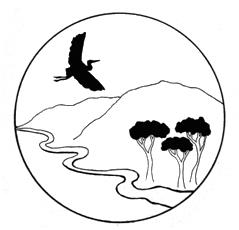 Russian River Property Owners AssociationOfficers:  Brad Petersen, President; Paul Foppiano, Past President; Harry Black, Vice President; Rickie Pina, Treasurer; Adriane Garayalde, Secretary																								MEETING AGENDADate:  March 13, 2024Time:  4:00 PMLocation:  Fanucchi Ranch, 5155 Highway 128, Geyserville, CA   															Join Zoom Meeting:  	https://sonomacounty.zoom.us/j/94844146635?pwd=MmdQTTNEby9mWDlVWUV6S2hxTHpGQT09Meeting ID: 948 4414 6635  Passcode: 637585CALL TO ORDER/ROLL CALL PUBLIC COMMENT (regarding items not on the agenda)APPROVAL OF MINUTES OF PREVIOUS MEETINGS – February 14 & 20, 2024                CORRESPONDENCEFINANCIAL REPORT APPROVAL. Rickie Pina - FebruaryBOARD MEMBER UPDATES (For items not on the Agenda)COMMUNICATIONS UPDATE – GinaLisa TamayoOTHER UPDATES (Refer to Handout for Additional Updates)ITEMS FOR CONSIDERATION:			Item 1.  LAFCO District Formation (Chair Petersen)Update on District FormationDiscussion to Proceed with LAFCO or Legislative Avenue.Item 2. Outreach & Fundraising CommitteesFUTURE AGENDA ITEMSNEXT MEETING – Board Meeting April 10thADJOURNMENT